Национальный проект "Демография" ЕЖЕМЕСЯЧНАЯ ДЕНЕЖНАЯ ВЫПЛАТА СЕМЬЯМ В СЛУЧАЕ РОЖДЕНИЯ (УСЫНОВЛЕНИЯ) УДОЧЕРЕНИЯ) ТРЕТЬЕГО РЕБЕНКА ИЛИ ПОСЛЕДУЮЩИХ ДЕТЕЙДействующая в Кузбассе программа поддержки многодетных семей с 1 января 2013 года была дополнена новой мерой социальной поддержки - малообеспеченным многодетным семьям стали выплачивать ежемесячные денежные выплаты. С целью совершенствования демографической политики в июле 2012 года принят Закон Кемеровской области от 09.07.2012 № 73-ОЗ «О ежемесячной денежной выплате отдельным категориям семей в случае рождения (усыновления (удочерения) третьего ребенка или последующих  детей».  Круг лиц, имеющих право на ежемесячную денежную выплату.Право на ежемесячную денежную выплату имеют семьи при рождении третьего ребенка или последующих детей в период после 31 декабря 2012 года по 31 декабря 2019 года, имеющего (имеющих) гражданство Российской Федерации, до достижения ребенком возраста 3-х лет.Условия назначения  ежемесячной денежной выплаты.Ежемесячная денежная выплата назначается при соблюдении определенных условий, а именно:- среднедушевой доход семьи не превышает величину прожиточного минимума в расчете на душу населения, размер которой установлен в Кемеровской области;-  один из родителей (одинокий родитель) или один из усыновителей ребенка, рождение (усыновление) которого дало право на получение ежемесячной денежной выплаты, а также ребенок, рождение (усыновление) которого дало право на ежемесячную денежную выплату, должны иметь гражданство Российской Федерации;- регистрация по месту жительства одного из родителей (одинокого родителя) или одного из усыновителей (одинокого усыновителя)  ребенка, рождение (усыновление) которого дало право на получение ежемесячной денежной выплаты, а также детей, входящих в состав семьи, на территории Кемеровской области, за исключением детей, имеющих регистрацию по иному месту жительства в период обучения в образовательных учреждениях.ВАЖНО! Право на ежемесячную денежную выплату не возникает, если члены семьи (один из членов семьи) не являются (является) занятыми (занятым) в соответствии с Законом Российской Федерации «О занятости населения в Российской Федерации» и не состоят (не состоит) на учете в органе службы занятости в качестве безработного гражданина, за исключением категорий граждан, установленных Коллегией Администрации Кемеровской области.Родитель, лишенный родительских прав (ограниченный в родительских правах) либо совершивший в отношении своего ребенка умышленное преступление, относящееся к преступлениям против личности, не имеет права на ежемесячную денежную выплату.Размер ежемесячной денежной выплаты.В 2019 году размер ежемесячной денежной выплаты составляет 9476 рублей.Куда следует обращаться для получения  ежемесячной денежной выплаты?За назначением ежемесячной денежной выплаты заявитель вправе обратиться в орган социальной защиты населения городских округов и муниципальных районов Кемеровской области, МФЦ  по месту жительства.  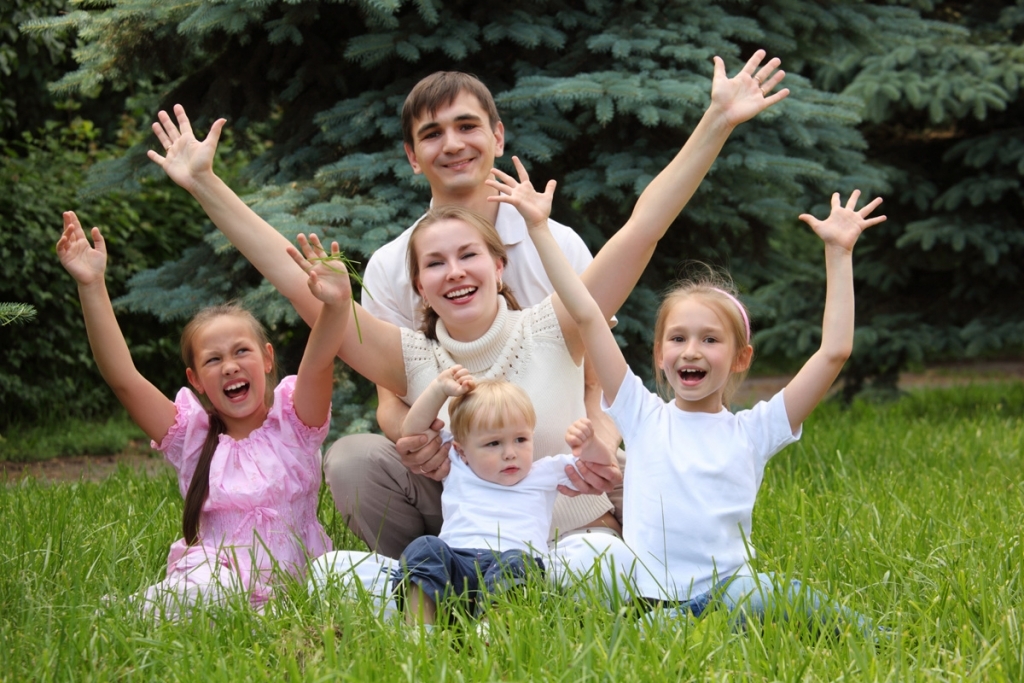 